                      „OGÓLNOPOLSKI PROTEST PRZECIWKO LIKWIDACJI SĄDÓW REJONOWYCH Z OBSADĄ OD 10 DO 14  ETATÓW SĘDZIOWSKICH”                              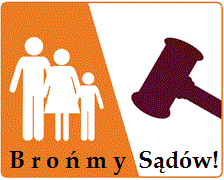 PETYCJA PRZECIWKO LIKWIDACJI SĄDU REJONOWEGO W ……………………………………..                                                                                                         http://www.facebook.com/BronmySadowL.P.IMIĘ I NAZWISKOADRESPESELPODPIS